R O M A N I A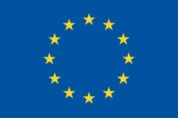 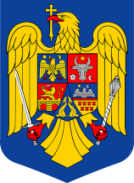 J U D E Ţ U L   M E H E D I N T ICOMUNA DUMBRAVA                 MEMORIU DE PREZENTARE                   (conform Anexa 5)Denumirea proiectului: Pietruire drumuri satesti in comuna Breznita - Ocol, județul Mehedinți	II.	TITULAR:numele: COMUNA BREZNITA OCOL, JUDEŢUL MEHEDINŢIadresa poştala: COMUNA BREZNITA OCOL- reprezentanţi legali/imputerniciti, cu date de identificare - primarul comunei Breznita Ocol, judeţul Mehednti - DRAGHICI CATALINIII.	DESCRIEREA CARACTERISTICILOR FIZICE ALE INTREGULUI PROIECT	g) un rezumat al proiectuluiComuna Breznita Ocol este situata in Vestul Depresiunii Severinului in partea nord – vestica a judeţului Mehedinţi, la o distanta de 7 km de oraşul reşedinţa de judeţ Drobeta Turnu Severin. Vecinătăţi:-la nord – vest cu comuna Ilovita, judeţul Mehedinţi;-la vest si sud cu Municipiul Drobeta Turnu Severin; -la nord cu comuna Godeanu, judeţul Mehedinti; -la nord - est cu comuna Balvanesti, judeţul Mehedinţi.-la est cu comuna Izvorul Barzii, judeţul Mehedinţi.Breznita Ocol este formata din satele Breznita Ocol, Jidostita, Magheru, Susita.              Drumurile studiate se afla amplasate in partea de sud-vest  a judeţului Mehedinţi pe teritoriul localitatilor Jidoștița si Șușița deservind comuna  Breznita Ocol si satele aparţinătoare, pe relaţia cu drumul judetean DJ 607B. Lungimea totala a drumurilorr din cele doua localitati este de L = 3.322,00 ml. Aceste tronsoane se afla in intravilanul comunei Breznita Ocol .Situaţia juridica a terenului.Terenul ocupat de ulitele din proiect constituie domeniul public al comunei Breznita Ocol, asa cum evidentiaza Anexa __, din Monitorul Oficial al Romaniei, partea I, XIV – Nr. 678 bis din joi ,12 septembrie 2002 si Anexa Nr. 1, din Monitorul Oficial al Romaniei, partea I, Nr. 370/2.VI.2009 – Completari la inventarul bunurilor care apartin domeniului public al comunei Breznita Ocol .Lucrarile de reabilitare si modernizare a ulitelor se propun a se executa in exclusivitate pe traseele existente ale acestora si in limitele amprizei actuale,  in care vor fi redefinite elementele geometrice, fara ca lucrarile colective ale suprafetei carosabile sa ocupe suplimentar suprafete de teren.Situatia juridica a terenului care urmeaza a fi ocupat este stabilita prin Legea 213/1998;- Lege privind proprietatea publica si regimul juridic al acesteia cu modificarile si  complementarile  ulterioare art.7, litera (e) si art.8 litera (l) si prin Legea 215/2001 – Legea administratiei publice a judetului Mehedinti. Aceste legi atesta apartenenta la domeniul public a comunei Breznita Ocol.Situatia ocuparilor definitive de teren : suprafata totala, reprezentand terenuri din intravilan;Terenurile de amplasare a ulitelor supuse studiului sunt terenuri de utilitate publica, acestea totalizand o lungime de 3.322,00 ml. Acestea sunt administrate, conform Legii 213/1998 , de U.A.T. Breznita Ocol.               Sectoarele de drum care fac obiectul acestei documentatii tehnice prezinta imbracaminti provizorii din pietruiri prezinta degradari ce ingreuneaza circulatia auto cat si cea pietonala pe sectoarele de drum respective:spalarea partiala sau in totalitate pe sectoare mari a zestrei drumurilor (pietruirea existenta);ravene si fagase longitudinale si transversale pronuntate in zonele cu pante longitudinale mari datorita scurgerilor necontrolate a apelor pluviale de pe versanti pe partea carosabila.- denivelari, gropi, sleauri ce ingreuneaza sau fac chiar imposibila circulatia rutiera.Pe majoritatea tronsoanelor, drumurile au o platformă de 2,50 - 5,00 m lăţime mărginite de o parte şi de alta de proprietăţi particulare.Declivităţile în profil longitudinal, alternează de la declivităţi mici, de circa 2,0% - 3,0%, existând însă porţiuni pe care aceasta atinge 10,0% - 16,0%. Rigolele existente sunt colmatate, iar podeţele sunt insuficiente ca număr şi amplasament, în majoritate colmatate.Drumurile prezintă degradări, atât din cauza traficului, cât şi din cauza cantităţilor mari de precipitaţii din zonă. In acest caz apele meteorice se scurg de-a lungul şi de-a latul platformei drumurilor, ce se degradează datorită antrenării de către apa a materialelor constituente.Neasigurarea scurgerii apelor prin lipsa posibilităţii evacuării lor de pe platforma drumurilor, permit stagnarea lor sub formă de bălţi, până la evaporare, ceea ce a condus la afectarea stării acestora.Circulaţia este anevoioasă, existând pericolul de derapaj. Vara este praf, pe timp cu umiditate în exces este noroi, iarna polei. In plus datorită acestei circulaţii anevoioase creşte consumul de carburanţi şi implicit creşte cantitatea noxelor în atmosferă.Ţinând cont de toţi aceşti factori, reabilitarea acestor drumuri apare ca o necesitate pentru asigurarea cerinţelor de calitate a unei circulaţii în condiţii optime de siguranţă şi confort, a unui mediu ambiant mai nepoluat.Tipurile de degradări apărute la suprastructura rutieră existenta sunt:gropi şi făgaşe;acostamente denivelate;impiedicarea scurgerii apelor prin realizarea acceselor la proprietăţi fără podeţe;denivelări pronunţate ale suprafeţei de rulare;suprafaţa permeabilă şi alunecoasa în perioadele cu ploi si zapezi ;rigole si santuri colmatate ;Cele mai importante cauze ale aparitiei degradarilor pe partea carosabila care  face obiectul documentatiei , sunt:durata de functionare depasita ; lipsa elementelor geometrice transversale si longitudinale ;prezenta apelor pluviale pe suprafata partii carosabile in perioada de ploi abundente si zapezi;nerespectarea perioadelor de intretinere specifice (curente si periodice). SOLUTIA TEHNICA ADOPTATA LA PROIECTARE	Se propune executarea unor lucrari de refacere a structuri rutiere simple piatra sparta in grosime de 12 cm, aceste lucrari fiind amplasate dupa cum urmeaza: LOCALITATEA JIDOSTITAParte carosabila In profil transversal drumurile au o latime a platformei variabila cuprinsa intre 2,50m si 5,00 m iar latimea santurilor fiind cuprinsa intre 0,80-1,00 m.Materialul utilizat - piatra sparta, poligranulara care se compacteaza mult mai bine si rezista la actiunea de dislocare a traficului rutier. Scarificarea si reprofilarea sunt obligatorii pentru asigurarea unei acrosari a materialelor de adaos de impietruire existenta.Piatra sparta utilizata va respecta SR EN 13242 + A1/2009.Compactarea materialelor este obligatorie pentru realizarea unei inclestari cat mai bune.Se va urmarii amenajarea taluzelor si corectarea liniei santurilor in vederea asigurarii pantelor de scurgere a apelor pluviale.h) justificarea necesitaţii proiectului;a.	Necesitatea implementării proiectului:        - creşterea vitezei de circulatie şi a gradului de confort al traficului rutier;        - reducerea consumului de carburanţi şi lubrifianţi;        - reducerea cheltuielilor de întreţinere la autovehicule;        - reducerea nivelului de zgomot şi al vibraţiilor;        - eliminarea băltirilor apelor meteorice pe partea carosabilă;       - posibilitatea utilizarii drumului în conditii normale în tot cursul anului, indiferent de starea vremii.b.	Oportunitatea implementării proiectului:asigurarea dezvoltării activităţilor economice ale comunei;creşterea gradului de confort in transportul de calatori;scurtarea duratei călătoriilor in transportul de calatori si mărfuri;imbunatatatirea condiţiilor de mediu prin diminuarea noxelor si a prafului;asigurarea protecţiei zonei drumului împotriva acţiunii necontrolate a apei si a fenomenului de inghet-dezghet;reducerea costurilor de transport si consumul de carburant si lubrefianti;diminuarea uzurii premature a componentelor autovehiculelor.c.	Potenţialul economic al investiţieiasigurarea continuităţii drumului si siguranţa traficului;menţinerea populaţiei in zona si atragerea tinerilor pentru formarea de noi familii prin crearea de noi locuri de munca, pentru specialişti in agricultura si zootehnie,ameliorarea calităţii mediului si diminuarea surselor de poluare (praf, noroi).creşterea potenţialul economic al zonei;asigura infrastructura pentru crearea de întreprinderi mici si mijlocii;crearea condiţiilor pentru atragerea de investitori in zona;îmbunătăţirea calităţii vieţii locuitorilor;îmbunătăţirea stării de sănătate a populaţiei;îmbunătăţirea situaţiei sociale si economice a locuitorilor din zona;stabilizarea sociala a zonei prin contribuţia la reîntoarcerea locuitorilor care au migrat către alte oraşe sau zone.i) valoarea investitiei;Valoarea totala a investitiei:cu TVA		469.222,95 leifara TVA		394.305,00 lei     j) perioada de implementare propusa;Perioada de implementare propusa este de 3 luni de la emiterea Ordinului de începere a lucrărilor,      k) planşe - anexate Memoriului de prezentare     l)   o descriere a caracteristicilor fizice ale 'întregului proiect, formele fizice ale proiectului (planuri, clădiri, alte structuri, materiale de construcţii, etc) IV.	DESCRIEREA LUCRĂRILOR DE DEMOLARE - NU ESTE CAZULplanul de execuţie a lucrărilor de demolare, de refacere si folosire ulterioara a terenului;descrierea lucrărilor de refacere a amplasamentului;cai noi de acces sau schimbări ale celor existente, dupa caz;metode folosite in demolare;detalii privind alternativele care au fost luate in considerare;alte activităţi care pot apărea ca urmare a demolării (de exemplu, eliminarea deşeurilor).V.	DESCRIEREA AMPLASĂRII PROIECTULUI	Comuna Breznita Ocol este situata in Vestul Depresiunii Severinului in partea nord – vestica a judeţului Mehedinţi, la o distanta de 7 km de oraşul reşedinţa de judeţ Drobeta Turnu Severin. Vecinătăţi:-la nord – vest cu comuna Ilovita, judeţul Mehedinţi;-la vest si sud cu Municipiul Drobeta Turnu Severin; -la nord cu comuna Godeanu, judeţul Mehedinti; -la nord - est cu comuna Balvanesti, judeţul Mehedinţi.-la est cu comuna Izvorul Barzii, judeţul Mehedinţi.Clima:Zona în care se situează comuna Brezniţa Ocol se caracterizează printr-un climat temperat continental cu influenţe submediteraneene. Configuraţia reliefului are o influeţă mare asupra caracteristicilor climatice ale diferitelor zone. Astfel în zona de Nord şi Nord-Vest, la altitudini de peste 260 metri ,se distinge un climat asemănător cu cel montan iar spre Sud, unde altitudinea scade sub 110 metri, se distinge un climat de deal şi câmpie.Caracteristici climatice:radiaţie globală 115-125 Kcal/cmp/an;temperatura medie anuală 9-11°C;temperatura medie a lunii ianuarie -1,0-2.0°C;temperatura medie a lunii iunie 18-20°C;precipitaţii medii anuale 550-800 mm;zile de ninsoare 70-80 zile/an;zile cu strat de zăpadă 30-100 zile/an;viteza vântului (din Vest, Nord-Vest şi Nord-Est) 5-7 m/s.Adancimea de inghet : 0.70...0,80 m .Seismicitatea.Zona de hazard seismic ag=0.15g.Perioada de control: Tc=0.70 sec.Zona seismica de calcul: E.Gradul de intensitate seismica : 7.Coordonate geografice ale proiectuluiDrumuri satesti JidostitaUlita Honu1. X= 309727.61 Y= 360568.212. X= 309601.74 Y= 360660.40Ulita Brigadier Cojocaru3. X= 309601.74 Y= 360660.404. X= 309479.73Y= 360797.47Ulita Stanciulescu5. X=325182.52 Y=360708.556. X=309524.28 Y=360874.91Ulita Cojocaru7. X=309524.28 Y=360874.918. X= 309454.20 Y= 360960.22Ulita Bruca9. X= 309612.44 Y=360654.8310. X=309676.69Y=360821.77Ulita Vacuta11. X=309908.99 Y=360846.1612. X= 310421.54 Y= 360737.15Ulita Bogatu13. X= 309354.14 Y= 359945.8614. X= 309211.49 Y= 359762.98Ulita Glod13. X= 309477.46 Y= 360044.5514. X= 309625.30 Y= 360225.45 Ulita Slabu13. X= 309064.11 Y= 359603.3614. X= 309130.80 Y= 359778.93Ulita Basaraba13. X= 309240.18 Y= 359565.6414. X= 309334.71Y= 359762.46Ulita Cioaca Dumbrava13. X= 309460.19 Y= 360949.8914. X= 309012.10 Y= 361208.31DE 354613. X= 310611.38 Y= 361189.1114. X= 311047.36 Y= 360886.10VI. Descrierea tuturor efectelor semnificative posibile asupra mediului ale proiectului, in limita informaţiilor disponibileA. SURSE DE POLUANŢI SI INSTALATII PENTRU REŢINEREA,  EVACUAREA SI DISPERSIA POLUANŢILOR IN MEDIU 1. Protecţia calităţii apelor:• sursele de poluanţi pentru ape, locul de evacuare sau emisarul;• statiile si instalaţiile de epurare sau de preepurare a apelor uzate prevăzute.  Perioada de construireMasuri:limitarea traseelor de transport materiale de construcţii (nisip, balast, piatra sparta) la caile de acces existente;nu se vor spala mijloacele de transport si utilajele de construcţii in platforma drumurilor sau in organizarea de şantier;materialele de construcţii necesare execuţiei se vor aproviziona la strictul necesar execuţiei in timp, in asa fel incat sa se evite pe cat posibil organizarea de depozite intermediare;amplasare de toalete ecologice pe traseele pe care se executa lucrările si vidanjarea periodica a acestora;nu se vor depozita carburanţi, uleiuri si lubrifianti si rezidurile acestora in amplasamentele lucrărilor, pentru a evita poluare accidentala a apelor de suprafaţa si subterane;punctele de lucru vor fi dotate cu materiale absorbante pentru reţinerea eventualelor scurgeri de carburanţi, uleiuri si lubrefianti si implicit evitarea poluării accidentale a apelor de suprafaţa si subterane;Perioada de functionareMasuri:verificarea periodica a şanţurilor, rigolelor si podeţelor in vederea asigurării scurgerii si deversarii apelor pluviale;întreţinerea periodica a şanţurilor, rigolelor si podeţelor in vederea asigurării scurgerii si deversării apelor pluviale;Având in vedere ca traseele de drumuri propuse pentru modernizare nu sunt mari generatoare de poluanţi, nu sunt necesare staţii si instalaţii de epurare sau de preepurare a apelor uzate.2. Protecţia aerului:sursele de poluanţi pentru aer, poluanţi, inclusiv surse de mirosuriinstalaţiile pentru reţinerea si dispersia poluanţilor in atmosfera. Perioada de construireMasuri:alegerea traseului optim pentru vehiculele care transporta materiale de construcţii si care pot elibera in atmosfera particule fine prin acoperirea acestora cu prelate;respectarea traseelor de transport a vehiculelor si utilajelor de construcţii, care asigura un impact minim asupra factorilor de mediu si a populaţiei din zona. limitarea la minimum a numărului de utilaje care funcţionează concomitent;impunerea de restricţii de viteza pentru mijloacele de transport in zona de lucru;stropirea cu apa ori de cate ori este nevoie a sectorelor de lucru in scopul reducerii poluarii cu praf;folosirea in permanenta a unei cisterne dotata cu instalaţie de stropit in scopul diminuării cantităţii de praf din atmosfera;menţinerea utilajelor de construcţii si mijloacelor de transport in stare de funcţionare;se va evita decoperatrea unor suprafeţe mari de pamant vegetal, in scopul reducerii suprafelor libere de vegetaţie care expuse vântului pot genera praf. Perioada de funcţionare Masuri:îmbunătăţirea fluentei circulaţiei mijloacelor de transport, asigurarea condiţiilor de vizibilitate si semnalizarea rutiera corespunzătoare prin adoptarea vitezelor optime care reduc consumul de carburanţi si lubrifianti si implicit determina o reducere a poluării aerului si a eliminării riscului poluării accidentale;evitarea mirosurilor din zona de lucru prin amenajarea corespunzătoare a spatiilor de depozitatre a deşeurilor, organizarea colectării periodice si transportul acestora la depozite ecologice.•	Având in vedere ca traseele de drumuri propuse pentru modernizare nu sunt mari sunt generatoare de poluanţi, nu sunt necesare pentru reţinerea si dispersia poluanţilor in atmosfera.3. Protecţia împotriva zgomotului si vibraţiilor:• sursele de zgomot si de vibraţii:• amenajările si dotările pentru protecţia împotriva zgomotului si vibraţiilor. Perioada de construireMasuri:se vor utiliza mijloace de transport si utilaje de construcţii performante cu nivel redus de zgomot, pentru care s-au efectuat toate reviziile si inspecţiile tehnice impuse de normativele tehnice in vigoare;mijlaocele de transport si utilajele de construcţii vor fi supuse reviziilor si inspecţiilor tehnice periodice si vor fi întreţinute astfel incat sa se încadreze in parametrii normali de zgomot;activităţile generatoare de zgomot se vor desfăşura numai ziua pe durata programului normal de lucru, in afara zilelor nelucratoare si a celor de sărbători legale;in zona de lucru se vor impune limita de viteza pentru mijloacele de transport in scopul diminuării zgomotului.Perioada de funcţionare Masuri:impunerea vitezei de circulaţie de maximum 50 km/h in zonele sensibile la zgomot;in cazul in care se constata ca nu se asigura protecţia necesara împotriva zgomotului, se vor impune masuri suplimentare, inclusiv masuri de proiective la receptor. Avand in vedere ca traseele de drumuri propuse pentru modernizare nu sunt mari sunt generatoare de poluanţi de zgomot, nu sunt necesare amenajări si dotări pentru protecţia împotriva zgomotului si vibraţiilor.4. Protecţia împotriva radiaţiilor:sursele de radiaţii: Prin natura lor, constructiile propuse a se executa nu sunt constituite intr-o sursa de radiatii sau substante radioactive.5.Protecţia solului si a subsolului:•	sursele de poluanţi pentru sol, subsol, ape freatice si de adâncime•	lucrările si dotările pentru protecţia solului si a subsolului Perioada de construireMasuri:evitarea ocupării terenurilor de calitatea superioara cu depozite temporare de terasamente sau cu utilaje pentru construcţii;depozitarea separata a solului fertil de cel nefertil, pentru a putea fi utilizat la refacerea suprafeţelor afetcate temporar de lucrările de modernizare a drumurilor proiectate;platformele de depozitare a pământului rezultata din săpătura si/sau gropile de imprumut se vor realiza pe suprafeţe cat mai mici si de preferinţa pe terenuri plate, cat mai departe de cursuri de ape, păduri sau terenuri inundabile;combaterea eroziunii solului pentru combaterea fenomenului de alunecare;reconstrucţia ecologica a platformelor si/sau gropile de imprumut unde s-au depozitat pamant sau materiale de construcţii, in scopul redării in circuit la categoria de folosinţa avuta iniţial;verificarea periodica a utilajelor in scopul evitării scurgerilor accidentale de carburanţi, lubrefianti sau uleiuri;efectuarea întreţinerii, reviziilor si reparaţiilor utilajelor pentru construcţii si autovehiculelor conform normativelor tehnice;deţinerea in permanenta a materialelor absorbante, pentru a putea fi utilizate in caz de poluare accidentala;solul poluat accidental cu produse petroliere va fi excavat si transportat in depozite speciale sau va fi supus unor operaţii de decontaminare/depoluare, fiind interzisa imprastierea pe terenuri, in păduri sau pe malurile cursurilor apelor.Perioada de functionareMasuri:■	întreţinerea periodica a dispozitivelor de preluarea si de versarea apelor pluviale (şanţuri, rigole, podeţe);intervenţia imediata cu materiale absorbante in cazul scurgerii accidentale de produse petroliere in pe sol, zona drumului;controlul gestionarii deşeurilor provenite din traficul auto;in cazul eventualelor accidente rutiere in care sunt implicate auto vehicule ce trasporta produse petroliere, administratorul drumului, in colaborarea cu celelate autorităţi (ISU, Politia, APM) vor lua imediat masuri de remediere, astfel incat poluarea sa nu afecteze si apele de suprafaţa sau adâncime;Avand in vedere ca lucrările de drumuri propuse pentru modernizare nu sunt mari sunt generatoare de poluanţi ai solului si subsolului, nu sunt necesare dotări.6.	Protecţia ecosistemelor terestre si acvatice:identificarea arealelor sensibile ce pot fi afectate de proiect.lucrările, dotările si masurile pentru protecţia biodiversitatii monumentelor naturii si ariilor protejate.Perioada de construire Masuri:lucrările de modernizare vor fi executate cu incadrarea in graficul de execuţie pe portiuni mici, in retragere, de la latitudini mari la altitudini mici pentru a evita aparitia fenomenelor de spălare si alunecare a versantilor in cazul unor precipitaţii abundente;după execuţia lucrărilor, constructorul va degaja zonele de depozitare si le va aduce la starea iniţiala, pentru a asigura scurgerea apelor pluviale.Perioada de functionare Masuri:întreţinerea periodica a dispozitivelor de preluarea si deversarea apelor pluviale (şanţuri, rigole, podeţe);îndepărtarea imediata a urmărilor unor scurgeri accidentale de produse petroliere, astfel incat acestea sa nu ajungă in sol;semnalizarea rutiera corespunzătoare, inclusiv cea referitoare la animale;interzicerea claxonatului abuziv;interzicerea staţionarii autovehiculelor pe marginea drumului;interzicerea, pe timpul iernii a folosirii de materiale antiderapante cu conţinut ridicat de săruri, pentru protecţia vegetaţiei;decolmatarea periodica a şanţurilor, rigolelor, canalelor si podeţelor;Avand in vedere ca in zona lucrărilor de drumuri propuse pentru modernizare nu sunt înregistrate monumente naturale sau arii protejate, nu sunt necesare dotări si masuri pentru protecţia biodiversitatii, monumentelor naturale sau ariilor protejate.7.	Protecţia aşezărilor umane si a altor obiective de interes public:identificarea obiectivelor de interes public, distanta faţa de aşezările umane, respectiv fata de monumente istorice si de arhitectura, alte zone asupra cărora exista instituit un regim de restricţie, zone de interes tradiţional etc;lucrările, dotările ai masurile pentru protecţia aşezărilor umane si a obiectivelor protejate si/sau de interes public.Perioada de construireMasuri:	■ lucrările de modernizare propuse se vor executa fara a produce disconfort locuitorilor prin generarea de noxe, praf, zgomot si vibraţii;umectarea periodica in zonele locuite a terasamentelor si materialelor de construcţii (nisip, balast, piatra sparta);optimizarea traseelor mijloacelor de trasnport si utilajelor pentru construcţii, astfel incat sa fie evitate blocajele si accidentele rutiere;semnalizarea corespunzătoare a punctelor de lucru in scopul evitării acidentelor de orice fel.Perioada de construireMasuri:	■   administratorul drumului are obligaţia sa asigure întreţinerea si     repararea corespunzătoare a drumurilor modernizate astfel incat sa  fie evitate blocajele care generează zgomot si noxe ce afectează populaţia din vecinătatea drumului;semnalizarea rutiera corespunzătoare a drumurilor modernizate in scopul evitarii accidentelor de circulaţie, generatoare de noxe si zgomot populaţia din vecinătatea accidentului.Având in vedere ca in zona lucrărilor de drumuri propuse pentru modernizare evenimentele generatoare de poluanţi sunt rare si mici ca intensitate nu sunt necsare dotări si masuri pentru protecţia aşezărilor umane.8. Prevenirea si gestionarea deşeurilor generate pe amplasament in timpul realizării proiectului/in timpul exploatării, inclusiv eliminarea:■	lista deşeurilor (clasificate si codificate în conformitate cu prevederile legislaţiei europene si naţionale privind deseurile), cantităţi de deşeuri generate;■   programul de prevenire si reducere a cantităţilor de deşeuri generate;■   planul de gestionare a deşeurilor Perioada de construireLista deşeurilor:deşeuri de pamant excavat —17 09 04 — deşeuri ce vor fi reciclate la lucrările de tersamente, nivelări sau material inert;deşeuri menajere:deşeuri de hârtie si carton - 20 01 01 - se vor preda la unităţi specializate pentru valorificare;deşeuri din sticla - 20 01 02 - se vor preda la unităţi specializate pentru valorificare;■	deşeuri biodegradabile - 20 01 08 — vor fi ridicate de către o unitate de salubrizare autorizata;deşeuri textile (lavete, cârpe) - 20 01 11 - se vor preda la unităţi specializate pentru valorificare;■	deşeuri material plastic — 20 01 39 - se vor preda la unităţi specializate pentru valorificare;■	deşeuri de ambalaje – I5 0 01 - se vor preda la unităţi specializate pentru valorificare.la punctul de lucru stocarea temporara a deşeurilor se face strict pe suprafaţa amprizei drumului, evacuarea urmând a fi efectuata săptămânal;in organizarea de şantier deseurile menajere se vor depozita selectiv in pubele containere depozitate temporar pe o platforma amenajata;■   abandonarea deşeurilor de orice fei pe drum sau in organizarea de             şantier este interzisa.Planul de prevenire si reducere a cantităţilor de deşeuriPerioada de funcţionare Masuri:■   conştientizarea prticipantilor la trafic pentru păstrarea curăţeniei;■   deseurile aruncate de participanţii la trafic vor fi colectate selectiv de administratorul drumurilor si depozitate la depozitul ecologic printr-un operator de salubritate autorizat, ori de cate ori este nevoie.9. Gospodărirea substanţelor si preparatelor chimice periculoase:■   substanţele si preparatele chimice periculoase utilizate si/sau produse;substanţele si preparatele chimice periculoase utilizate la modernizarea drumurilor propuse:bitumuri;aditivi bituminosi;emulsii bituminoase cu rupere la rece;vopsea pentru marcaje rutiere;motorina si uleiuri.depozitarea motorinei si uleiurilor se face in rezervoare speciale;     depozitarea vopselei pentru marcaje se face in butoaie speciale, ermetic închise;modul de gospodărire a substanţelor si preparatelor chimice periculoase si asigurarea condiţiilor de protecţie a factorilor de mediu si a sanatatii populaţiei.transportul substanţelor si preparatele chimice periculoase utilizate la modernizarea drumurilor propuse se efectuează cu mijloace de transport amenajate si autorizate in acest sens;	B. UTILIZAREA RESURSELOR NATURALE, IN SPECIAL A SOLULUI, A TERENURILOR, A APEI SI A BIODIVERSITATIIVII. Descrierea aspectelor de mediu susceptibile a fi afectate in mod semnificativ de proiect: - impactul asupra populaţiei, sanatatii umane, biodiversitatii (acordând o atenţie specia/a speciilor si habitatelor protejate), conservarea habitatelor naturale, a florei si a faunei sălbatice, terenurilor, solului, folosinţelor, bunurilor materiale, calităţii si regimului cantitativ al apei, calităţii aerului, climei (de exemplu, natura si amploarea emisiilor de gaze cu efect de sera) zgomotelor si vibraţiilor, peisajului si mediului vizual, patrimoniului istoric si cultural si asupra interacţiunilor dintre aceste elemente; natura impactului (adică impactul direct, indirect, secundar, cumulativ, pe termen scurt, mediu si lung, permanent si temporar, pozitiv si negativ): Impactul asupra populaţiei, sanatatii umane, biodiversivitatii Perioada de construire Masuri:realizarea lucrărilor conform graficului de salonare in perioda diurna, fiind interzise execuţia de lucrări in zilele libere si de sărbătoare;executarea lucrărilor intr-un ritm cat mai rapid pentru reducerea duratei de execuţie si limitarea stresului;masuri de protecţie împotriva trasnmiterii de vibraţii si zgomote ia nivelul minim de zgomot prin folosirea unor utilaje de construcţii performante care generează un nivel de zgomot mic;lucrările de modernizare propuse se vor executa fara a produce disconfort locuitorilor prin generarea de noxe, praf, zgomot si vibraţii;umectarea periodica in zonele locuite a terasamentelor si materialelor de construcţii (nisip, balast, piatra sparta);optimizarea traseelor mijloacelor de trasnport si utilajelor pentru construcţii, astfel incat sa fie evitate blocajele si accidentele rutiere;•   semnalizarea corespunzătoare a punctelor de lucru in scopul evitarii acidentelor de orice fel. Perioada de funcţionare Masuri:administratorul drumului are obligaţia sa asigure întreţinerea si repararea corespunzătoare a drumurilor modernizate astfel incat sa fie evitate blocajele care generează zgomot si noxe ce afectează populaţia din vecinătatea drumului;semnalizarea rutiera corespunzătoare a drumurilor modernizate in scopul evitarii accidentelor de circulaţie, generatoare de noxe si zgomot pentru populaţia din vecinătatea accidentului.Perioada de executie: 3 luniImpactul direct:Impactul direct se manifesta local, cu durata limitata, doar in faza de execuţie a lucrărilor de modernizare, numai in zona punctelor de lucru; in condiţiile respectării masurilor de reduce a impactului asupra mediului, mediul va fi afectat in limite admisibile. Impactul indirect:In sectorele de drum propuse pentru modernizare nu mai sunt in derulare alte proiecte. Mediul este afectat in limite admisibile, cu un impact redus asupra aerului, solului si biodiversivitatii. Impactul rezidual:Având in vedere faptul ca drumurile propuse pentru modernizare sunt existente, rezulta ca impactul rezidual este redus.Prin modernizarea drumurilor proiectate si impunerea unei viteze de circulaţie de maxim 50 km/h, impactul rezidul va fi mai redus decât impactul existent.Impactul asupra climei: Prin realizarea investitiei nu exista nici-un impact asupra climei.Impactul cumulat: Având in vedere ca in teritoriul administrativ nu se mai executa si alte proiecte, impactul cumulat asupra proiectului este nesemnificativ.VIII.	Prevederi pentru monitorizarea mediului - dotări si masuri prevăzute pentru controlul
emisiilor de poluanţi in mediu, inclusiv pentru conformarea la cerinţele privind monitorizarea emisiilor prevăzute de concluziile BAT aplicabile. Se va avea in vedere ca implementarea proiectului sa nu influenţeze negativ calitatea aerului in zona.NU ESTE CAZUL Proiectul nu genereza emisii de poluanţi in mediu.IX.	Legătura cu alte acte normative si/sau planuri/programe/strategii/documente de planificare
NU ESTE CAZUL, proiectul propus nu are legătura cu alte acte normative si/sau planuri/programe/, strategii documente de planificare.A.	JUSTIFICAREA ÎNCADRĂRII PROIECTULUI, DUPA CAZ, IN PREVEDERILE ALTOR ACTE NORMATIVE NAŢIONALE CARE TRANSPUN LEGISLAŢIA COMUNITARA (IED, SEVESO, DIRECTIVA-CADRU APA, DIRECTIVA-CADRU AER, DIRECTIVA CADRU DEŞEURI ETC.) . NU ESTE CAZUL, proiectul propus nu se încadrează in prevederile naţionale care transpun legilsatia comunitara.B.	SE VA MENŢIONA PLANUL/PROGRAMUL/STRATEGIA/DOCUMENTUL DEPROGRAMARE/PLANIFICARE DIN CARE FACE PROIECTUL, CU INDICAREA ACTULUI NORMATIV PRIN CARE A FOST APROBAT.Proiectul este finantat din Bugetul Local.X.	Lucrări necesare organizării de şantier:Durata, complexitatea, spatiul necesar si natura lucrarilor ce se vor executa in aceasta zona  necesita o mica parte de cheltuieli cu organizarea de santier a executantului .XI.	 Lucrări de refacere a amplasamentului la finalizarea investiţiei, in caz de accidente si/sau la încetarea activităţii, in măsura in care aceste informaţii sunt disponibile:In vederea asigurării unui flux normal al lucrărilor, antreprenorul general al lucrării va asigura ordinea si curăţenia în zona lucrărilor.La terminarea programului de lucru si pe parcursul executării lucrărilor pe ulite se va da o deosebita atenţie asigurării ordinii si curăţeniei. In acest sens, este interzisa depozitarea pământului rezultat din săpătura pe carosabil, pe firul aflat in imediata apropiere sau pe trotuare. Este obligatorie imprejmuirea gropilor si şanţurilor deschise si semnalizarea corespunzătoare a acestora. La terminarea lucrărilor, antreprenorul va indeparta din şantier toate utilajele de construcţii, deseurile si lucrările provizorii, precum si orice materiale aprovizionate si nefolosite. XII.	Anexe - piese desenatePlanul de încadrare in zona a obiectivului si planul de situaţie, cu modul de planificare a utilizării suprafeţelor; formele fizice ale proiectului (planuri, clădiri, alte structuri, materiale de construcţie etc); planşe reprezentând limitele amplasamentului proiectului, inclusiv orice suprafaţa de teren solicitata pentru a fi folosita temporar (planuri de situaţie si amplasamente)Schemele-flux pentru procesul tehnologic si fazele activităţii, cu instalaţiile de depoluare.Schema - flux a gestionarii deşeurilorAlte piese desenate, stabilite de autoritatea publica pentru protecţia mediului.XIII.	Pentru proiectele care intra sub incidenţa prevederilor art. 28 din Ordonanţa de urgenta a Guvernului nr. 57/2007 privind regimul ariilor naturale protejate, conservarea habitatelor naturale, a florei si faunei sălbatice, aprobata cu modificări si completări prin Legea nr. 49/2011, cu modificările si completările ulterioare, memoriul va fi completat cu următoarele: NU ESTE CAZUL
proiectul propus nu intra sub incidenţa prevederilor art. 28 din Ordonanţa de urgenta a Guvernului nr. 57/2007 privind regimul ariilor naturale protejate, conservarea habitatelor naturale, a florei si faunei sălbatice, aprobata cu modificări si comp/e tari prin Legea nr. 49/2011 descrierea succinta a proiectului si distanta fata de aria naturala protejata de interes comunitar, precum si coordonatele geografice (Stereo 70) ale amplasamentului proiectului. Aceste coordonate vor fi prezentate sub forma de vector in format digital cu referinţa geografica, in sistem de proiecţie naţionala Stereo 1970 sau de un tabel in format electronic conţinând coordonatele conturului (X, Y) in sistem de proiecţie naţionala Stereo 1970;numele si codul ariei naturale protejate de interes comunitar;prezenta si efectivele/suprafeţele acoperite de specii si habitate de interes comunitar in zona proiectului;se va preciza daca proiectul propus nu are legătura directa cu sau nu este necesar pentru managementul conservării ariei naturale protejate de interes comunitar;se va estima impactul potenţial al proiectului asupra speciilor si habitatelor din aria naturala protejata de interes comunitar;alte informaţii prevăzute in legislaţie in vigoare.XIV. Pentru proiectele care se realizează pe ape sau au legătura cu apele, memoriul va fi completat cu următoarele, informaţii, preluate din Planurile de management bazinale,
actualizate: NU ESTE CAZUL, proiectul propus nu se realizează pe ape sau au legătura cu apele.          1. Localizarea proiectuluibazinul hidrograficcursul de apa: denumirea si codul cadastralcorpul de apa (de suprafata si/sau subteran): denumire si cod2. Indicarea stării ecologice/potenţialului ecologic si starea chimica a corpului de apa de suprafaţa; pentru corpul de apa subteran se vor indica starea cantitativa si starea chimica a corpului de apa.3. Indicarea obiectivului/obiectivelor de mediu pentru fiecare corp de apa identificat, cu precizarea excepţiilor aplicate si a termenelor aferente, dupa caz.XV . Criteriile prevazute in anexa nr. 3 se iau in considerare, daca este cazul, in momentul compilarii informatiilor in conformitate cu punctele III – XIV. NU ESTE CAZUL, proiectul nu ia in calcul Criteriile prevazute in anexa nr. 3.            ULITALUNGIME  PC (ml)LATIME PC (ml)SUPRAFATA(mp)Cioaca Dumbrava500,005.002500.00Cojocaru120,005.00600.00Brigadier Cojocaru195,005.00975.00Honu150,005.00750.00Stanciulescu165,005.00825.00Bruca100,004.00400.00Vacuta550,005.002750.00Glod240,005.001200.00Bogatu250,004.001000.00Slabu237,005.001185.00Basaraba235,005.001175.50DE 3546580,005.002900.00TOTALLUNGIME SISUPRAFATA3322,0016260,00Nr crtTipuri de deşeuriTipuri de deşeuriAcţiuneaResponsabilTermen1Deşeuri menajere sau asimilateDeşeuri menajere sau asimilateInstruireSef şantierpermanent2Deşeuri ambalaje plastic si sticlaDeşeuri ambalaje plastic si sticlaInstruireSetşantierpermanent3Deşeuri de hartie si cartonDeşeuri de hartie si cartonReutilzare ciorneLucrări in format electronicSef şantierpermanent4     Deşeuri materiale de construcţii4     Deşeuri materiale de construcţii4     Deşeuri materiale de construcţiiInstruireSef şantierpermanent5     Deşeuri produse petroliere5     Deşeuri produse petroliere5     Deşeuri produse petroliereInstruireSef şantierpermanent6Acumulatori uzaţiAcumulatori uzaţiInstruireSef şantierpermanentPamant excavatPamant excavatReufilazare terasamente Reutilzare nivelăriSef şantierpermanentPlanul de gestionare a deşeurilorPlanul de gestionare a deşeurilorPlanul de gestionare a deşeurilorPlanul de gestionare a deşeurilorPlanul de gestionare a deşeurilorPlanul de gestionare a deşeurilorAmplasamentAmplasamentTipuri de deşeuriMod de colectare /evacuareObservaţiiObservaţiiOrganizarea de şantierOrganizarea de şantierDeşeuri menajere sau asimilateIn pubele metalice amplasate in locuri special amenajate, transportate la depozitul de deşeuri pe baza de contract.Se vor păstra evidente cu privire la cantităţile predate (conformare cu prevederile H.G. nr. 162/2002 privind depozitarea deşeurilor).Se vor păstra evidente cu privire la cantităţile predate (conformare cu prevederile H.G. nr. 162/2002 privind depozitarea deşeurilor).Organizarea de şantierOrganizarea de şantierDeşeuri metalicePe platforme betonate, special amenajate, valorificate prin unităţi specializate.Se vor păstra evidente cu privire la cantităţile valorificate (conform cu O.U.G. nr. 16/2001 privind gestionarea deşeurilor industriale reciclate, aprobata prin legea nr. 456/2001 si cu modificările ulterioare).Se vor păstra evidente cu privire la cantităţile valorificate (conform cu O.U.G. nr. 16/2001 privind gestionarea deşeurilor industriale reciclate, aprobata prin legea nr. 456/2001 si cu modificările ulterioare).Organizarea de şantierOrganizarea de şantierDeşeuri materiale de construcţiiPe platforme speciale.Se pot valorifica la infrastructura drumurilor locale.Se pot valorifica la infrastructura drumurilor locale.Organizarea de şantierOrganizarea de şantierProduse petroliereIn recipienti metalici inchisi, predaţi la unităţi specializate, pentru valorificare sau incinerareSe vor păstra evidente stricte cu privire la cantităţile predate (conform cu prevederile H.G. nr. 662/2001 privind gestionarea uleiurilor uzate cu modificările ulterioare si H.G. nr. 128/2002 privind incinerarea deşeurilor).Se vor păstra evidente stricte cu privire la cantităţile predate (conform cu prevederile H.G. nr. 662/2001 privind gestionarea uleiurilor uzate cu modificările ulterioare si H.G. nr. 128/2002 privind incinerarea deşeurilor).Organizarea de şantierOrganizarea de şantierAcumulatori uzaţiDeşeuri periculoase, stocate in magazii, predate numai la unităţile specializate.Se vor pastra evidente stricte cu privire la cantităţile valorificate (conform cu prevederile H.G. nr. 1057/2001 privind regimul bateriilor si acumulatorilor care conţin substanţe periculoase)Se vor pastra evidente stricte cu privire la cantităţile valorificate (conform cu prevederile H.G. nr. 1057/2001 privind regimul bateriilor si acumulatorilor care conţin substanţe periculoase)Gropi de imprumutGropi de imprumutMenajere sau asimilabileColectate in pubele si transportate la depozitele de deşeuri, pe baza de contract.Amplasamentul drumului (la punctele de lucru)Amplasamentul drumului (la punctele de lucru)Menajere sau asimilabileColectate in pubele si transportate la rampe de gunoi amenajate.